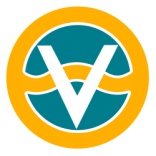 KAIPOLAN VIRE RYKAIPOLAN VIRE RYKAIPOLAN VIRE RYKAIPOLAN VIRE RYKAIPOLAN VIRE RYKAIPOLAN VIRE RYKAIPOLAN VIRE RYKAIPOLAN VIRE RYTYÖSOPIMUSTYÖSOPIMUSTYÖSOPIMUSTYÖSOPIMUSTYÖSOPIMUSTYÖSOPIMUSTYÖSOPIMUSTyönantajaTyönantajaTyönantajaTyönantajaKaipolan Vire ryKaipolan Vire ryKaipolan Vire ryKaipolan Vire ryKaipolan Vire ryKaipolan Vire ryKaipolan Vire ryYhteyshenkilöYhteyshenkilöYhteyshenkilöYhteyshenkilöYhteyshenkilöly-tunnusly-tunnusly-tunnusly-tunnus0194801-20194801-20194801-20194801-20194801-2OsoiteOsoiteOsoiteOsoiteHaasiapolku 6A, 42100 JämsäHaasiapolku 6A, 42100 JämsäHaasiapolku 6A, 42100 JämsäHaasiapolku 6A, 42100 JämsäHaasiapolku 6A, 42100 JämsäHaasiapolku 6A, 42100 JämsäHaasiapolku 6A, 42100 JämsäHaasiapolku 6A, 42100 JämsäPuhelinPuhelinPuhelinPuhelin040 547 9779040 547 9779040 547 9779040 547 9779040 547 9779040 547 9779040 547 9779Työntekijän nimiTyöntekijän nimiTyöntekijän nimiTyöntekijän nimiHenkilötunnusHenkilötunnusHenkilötunnusHenkilötunnusOsoiteOsoitePuhelinPuhelinTyösuhde on määräaikainen alkaen:       .       .  2019                  ja päättyen:        .       .  20      .                                                TAI VAIHTOEHTOISESTITyösuhde on toistaiseksi voimassa alkaen:       .       .20       Määräaikaisen työsuhteen perusteTyösuhde on määräaikainen alkaen:       .       .  2019                  ja päättyen:        .       .  20      .                                                TAI VAIHTOEHTOISESTITyösuhde on toistaiseksi voimassa alkaen:       .       .20       Määräaikaisen työsuhteen perusteTyösuhde on määräaikainen alkaen:       .       .  2019                  ja päättyen:        .       .  20      .                                                TAI VAIHTOEHTOISESTITyösuhde on toistaiseksi voimassa alkaen:       .       .20       Määräaikaisen työsuhteen perusteTyösuhde on määräaikainen alkaen:       .       .  2019                  ja päättyen:        .       .  20      .                                                TAI VAIHTOEHTOISESTITyösuhde on toistaiseksi voimassa alkaen:       .       .20       Määräaikaisen työsuhteen perusteTyösuhde on määräaikainen alkaen:       .       .  2019                  ja päättyen:        .       .  20      .                                                TAI VAIHTOEHTOISESTITyösuhde on toistaiseksi voimassa alkaen:       .       .20       Määräaikaisen työsuhteen perusteTyösuhde on määräaikainen alkaen:       .       .  2019                  ja päättyen:        .       .  20      .                                                TAI VAIHTOEHTOISESTITyösuhde on toistaiseksi voimassa alkaen:       .       .20       Määräaikaisen työsuhteen perusteTyösuhde on määräaikainen alkaen:       .       .  2019                  ja päättyen:        .       .  20      .                                                TAI VAIHTOEHTOISESTITyösuhde on toistaiseksi voimassa alkaen:       .       .20       Määräaikaisen työsuhteen perusteTyösuhde on määräaikainen alkaen:       .       .  2019                  ja päättyen:        .       .  20      .                                                TAI VAIHTOEHTOISESTITyösuhde on toistaiseksi voimassa alkaen:       .       .20       Määräaikaisen työsuhteen perusteTyösuhde on määräaikainen alkaen:       .       .  2019                  ja päättyen:        .       .  20      .                                                TAI VAIHTOEHTOISESTITyösuhde on toistaiseksi voimassa alkaen:       .       .20       Määräaikaisen työsuhteen perusteTyösuhde on määräaikainen alkaen:       .       .  2019                  ja päättyen:        .       .  20      .                                                TAI VAIHTOEHTOISESTITyösuhde on toistaiseksi voimassa alkaen:       .       .20       Määräaikaisen työsuhteen perusteTyösuhde on määräaikainen alkaen:       .       .  2019                  ja päättyen:        .       .  20      .                                                TAI VAIHTOEHTOISESTITyösuhde on toistaiseksi voimassa alkaen:       .       .20       Määräaikaisen työsuhteen perusteTyöntekijän pääasialliset työtehtävät  Työntekijän pääasialliset työtehtävät  Työntekijän pääasialliset työtehtävät  Työntekijän pääasialliset työtehtävät  Työntekijän pääasialliset työtehtävät  Työntekijän pääasialliset työtehtävät  Työntekijän pääasialliset työtehtävät  Työntekijän pääasialliset työtehtävät  Työntekijän pääasialliset työtehtävät  Työntekijän pääasialliset työtehtävät  Työntekijän pääasialliset työtehtävät                                                                      sekä muut työnantajan osoittamat työtehtävät.                                                                    sekä muut työnantajan osoittamat työtehtävät.                                                                    sekä muut työnantajan osoittamat työtehtävät.                                                                    sekä muut työnantajan osoittamat työtehtävät.                                                                    sekä muut työnantajan osoittamat työtehtävät.                                                                    sekä muut työnantajan osoittamat työtehtävät.                                                                    sekä muut työnantajan osoittamat työtehtävät.                                                                    sekä muut työnantajan osoittamat työtehtävät.                                                                    sekä muut työnantajan osoittamat työtehtävät.                                                                    sekä muut työnantajan osoittamat työtehtävät.                                                                    sekä muut työnantajan osoittamat työtehtävät.                                                                    sekä muut työnantajan osoittamat työtehtävät.                                                                    sekä muut työnantajan osoittamat työtehtävät.                                                                    sekä muut työnantajan osoittamat työtehtävät.                                                                    sekä muut työnantajan osoittamat työtehtävät.                                                                    sekä muut työnantajan osoittamat työtehtävät.                                                                    sekä muut työnantajan osoittamat työtehtävät.                                                                    sekä muut työnantajan osoittamat työtehtävät.                                                                    sekä muut työnantajan osoittamat työtehtävät.                                                                    sekä muut työnantajan osoittamat työtehtävät.Työaika:säännöllinensäännöllinensäännöllinensäännöllinenh/vrkh/vrkh/vkh/vkh/vkh/vkviikon muu työaikaviikon muu työaikaviikon muu työaikaviikon muu työaikaVarsinainen työntekemispaikkaVarsinainen työntekemispaikkaVarsinainen työntekemispaikkaVarsinainen työntekemispaikkaVarsinainen työntekemispaikkaVarsinainen työntekemispaikkaVarsinainen työntekemispaikkaVarsinainen työntekemispaikkaVarsinainen työntekemispaikkaSelvitys periaatteista, joiden mukaan työntekijä työskentelee eri kohteissaSelvitys periaatteista, joiden mukaan työntekijä työskentelee eri kohteissaSelvitys periaatteista, joiden mukaan työntekijä työskentelee eri kohteissaSelvitys periaatteista, joiden mukaan työntekijä työskentelee eri kohteissaSelvitys periaatteista, joiden mukaan työntekijä työskentelee eri kohteissaSelvitys periaatteista, joiden mukaan työntekijä työskentelee eri kohteissaSelvitys periaatteista, joiden mukaan työntekijä työskentelee eri kohteissaSelvitys periaatteista, joiden mukaan työntekijä työskentelee eri kohteissaSelvitys periaatteista, joiden mukaan työntekijä työskentelee eri kohteissaSelvitys periaatteista, joiden mukaan työntekijä työskentelee eri kohteissaSelvitys periaatteista, joiden mukaan työntekijä työskentelee eri kohteissaSelvitys periaatteista, joiden mukaan työntekijä työskentelee eri kohteissaSelvitys periaatteista, joiden mukaan työntekijä työskentelee eri kohteissaSelvitys periaatteista, joiden mukaan työntekijä työskentelee eri kohteissaSelvitys periaatteista, joiden mukaan työntekijä työskentelee eri kohteissaSelvitys periaatteista, joiden mukaan työntekijä työskentelee eri kohteissaSelvitys periaatteista, joiden mukaan työntekijä työskentelee eri kohteissaSelvitys periaatteista, joiden mukaan työntekijä työskentelee eri kohteissaSelvitys periaatteista, joiden mukaan työntekijä työskentelee eri kohteissaSelvitys periaatteista, joiden mukaan työntekijä työskentelee eri kohteissaSelvitys periaatteista, joiden mukaan työntekijä työskentelee eri kohteissaSelvitys periaatteista, joiden mukaan työntekijä työskentelee eri kohteissaSelvitys periaatteista, joiden mukaan työntekijä työskentelee eri kohteissaSelvitys periaatteista, joiden mukaan työntekijä työskentelee eri kohteissaTyöstä maksettava palkkaTyöstä maksettava palkkaTyöstä maksettava palkkaTyöstä maksettava palkkaTyöstä maksettava palkkaTyöstä maksettava palkkaTyöstä maksettava palkkaTyöstä maksettava palkka€  maksetaan tilille€  maksetaan tilille€  maksetaan tilille€  maksetaan tilille€  maksetaan tilillePalkanmaksuaikaPalkanmaksuaikaPalkanmaksuaikaPalkanmaksuaikaMuut sopimusehdotMuut sopimusehdotMuut sopimusehdotMuut sopimusehdotPaikka ja aikaPaikka ja aikaPaikka ja aikaPaikka ja aikaTyönantajan allekirjoitus Työnantajan allekirjoitus Työnantajan allekirjoitus Työnantajan allekirjoitus Työntekijän allekirjoitusTyöntekijän allekirjoitusTyöntekijän allekirjoitusTyöntekijän allekirjoitusTyöntekijän allekirjoitusTyöntekijän allekirjoitus